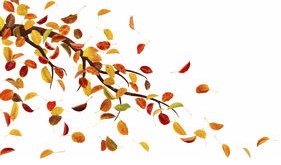            Thanksgiving                        At            NicolaAppetizersCalamari e Gamberi Fritti   Calamari, shrimp, crispy vegetables, spicy tomato.13Porchetta Crispy pork belly, Tuscan rub, Porchetta style.12Involtini alla Parmigiana Pan seared eggplant, mozzarella & ricotta, tomato basil.10Granchio in Padella Chef Nicola’s crab cakes, Lemon mint pesto & Romesco sauce 14    Piadina alla Portobello Flatbread, portobello, Gorgonzola dolce, Modena balsamic.10Antipasto Toscano Tasting of Nicola’s artisan cured Italian meats and imported cheeses traditional Tuscan pate.16Soup & Salad Crema di Zucca e Gamberi Roasted pumpkin bisque, shrimp, sherry wine. 9Mista con Gorgonzola Mixed greens, walnuts, Pomegranate, Gorgonzola cheese, honey balsamic. 9Mozzarella Capresse Classic Capresse, basil and our balsamic reduction.11Dinner EntreesFesa di Tacchino Turkey breast rolled with pancetta, Chianti reduction gravy, pistachio.29  L’Anatra  Maple leaf farm quarter duck leg, cranberry & orange glaze.29Filetto Toscano  Beef wellington Tuscan style. 39Osso Buco di Agnello  Lamb shank slow braised Osso buco. 28Dentice Rosso Red snapper, with tomato-saffron vinaigrette. 32Penne con Scampi and Zucca Shrimp pumpkin penne pasta, pancetta, and butter sage.24Ravioli al Formaggio con Sugo di Pomodoro   Cheese Ravioli with Tomato Sauce.19Thanks Giving StuffingChoose two Cauliflower & broccoli carbonara style.Mashed potatoes with fondue di formagiTuscan style green beans & almondsFennel sausage & ciabatta stuffingFor Younger Guests.10Penne & Meatball Chicken Tenders.Cheese Ravioli with Tomato SauceThis is the only menu we will be serving for thanksgiving along with our wine & dessert menu for your convenience, a 20% gratuity will be added to the check. All reservations will be confirmed by phone.  If the restaurant cannot reach you by phone, we cannot hold the reservation.